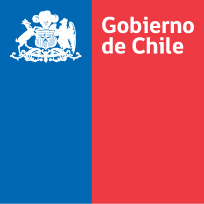 CONSULTA PÚBLICA FORMULARIO DE OBSERVACIONESPROYECTO DE NORMA DE BUENAS PRÁCTICAS DE MANUFACTURA DE PRODUCTOS RADIOFARMACÉUTICOS.Nombre y Apellido: Institución: Correo electrónico: Fecha:Enviar a: ConsultaBPM.Radiofarmacos@minsal.clNotas: Cada observación debe escribirse en una fila distinta.  Una vez terminado el período de consulta pública se hará un consolidado de las observaciones que sean  de acuerdo a lo aquí señalado con la decisión que se adopte sobre las mismas.Se considerará sólo observaciones enviadas en el presente formulario, en formato Word o compatible editable y por la vía señalada.Nº del Artículo que se observaDice PropuestaJustificaciónEJEMPLO:ITEM 1AMBITO DE APLICACIÓN.PUNTO 1.5DEFINICIÓN 1) 1.5.	Para efectos de la presente norma, se adoptarán las siguientes definiciones:1)	Actividad específica: Es la cantidad de radioactividad por unidad de masa de un compuesto. Se puede expresar como Curie/gramos (Ci/g), miliCurie/miligramos (mCi/mg), Desintegraciones Por Minuto/miligramos (DPM/mg), entre otras medidas estandarizadas.1.5.	Para efectos de la presente norma, se adoptarán las siguientes definiciones:1)	Actividad específica: Es la cantidad de actividad por unidad de masa de un compuesto. Se puede expresar como....(nueva redacción)Escribir la justificación de su nueva propuesta de redacción del ítem e inciso que requiera observar.